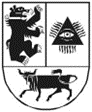 ŠIAULIŲ ................................................. DIREKTORIUSĮSAKYMASDĖL ................................ ATLEIDIMO IŠ DARBO20....... m. ........... d. Nr. .........ŠiauliaiVadovaudamasi(s) Lietuvos Respublikos darbo kodekso 57 straipsnio 1 dalies 5 punktu, 127 straipsnio 6 dalimi, Lietuvos Respublikos biudžetinių įstaigų įstatymo 9 straipsnio 2 dalies 3 punktu, Lietuvos Respublikos garantijų darbuotojams jų darbdaviui tapus nemokiam ir ilgalaikio darbo išmokų įstatymo 9, 10, 11 straipsniais ir atsižvelgdama(s) į tai, jog biudžetinės įstaigos (įstaigos pavadinimas) savininko teises ir pareigas įgyvendinanti institucija (pavadinimas) priėmė sprendimą (nurodoma sprendimo data ir Nr.) likviduoti (įstaigos pavadinimas), dėl kurio (įstaigos pavadinimas) kaip darbdavys pasibaigia nuo ...............:Atleidžiu (Vardas, Pavardė) iš darbo 20.... m. ............... d., laikant šią dieną paskutine darbo diena ir nutraukiu su juo/ja sudarytą darbo sutartį.Įpareigoju (Vardas, Pavardė) perduoti …. (reglamentuojamas dokumentų ir kitų priemonių perdavimas) ......... iki 20...... m. ......... d.Nurodau Šiaulių apskaitos centrui sumokėti (Vardas, Pavardė) jo(s) atleidimo iš darbo dieną kompensaciją už ...... darbo dienų nepanaudotų kasmetinių atostogų ir darbuotojui iki paskutinės darbo dienos priskaitytą darbo užmokestį iš .......................... lėšų bei ........  mėnesių vidutinio darbo užmokesčio išeitinę išmoką iš ....................... lėšų.Nurodau teisės aktų nustatyta tvarka papildomai išmokėti ilgalaikio darbo išmoką (nurodyti kokio dydžio, jeigu tokia priklauso), atsižvelgiant į (Vardas, Pavardė) nepertraukiamą darbo stažą Šiaulių (įstaigos pavadinimas).(Pastaba: Jeigu įstaiga kaip juridinis asmuo visiškai likviduojama, t.y. be teisių ir pareigų perdavimo kitai įstaigai, tuomet pagal LR biudžetinių įstaigų įstatymo 15 straipsnį sprendimą likviduoti biudžetinę įstaigą priėmusi savininko teises ir pareigas įgyvendinanti institucija privalo sudaryti likvidacinę komisiją. Šio įstatymo 16 straipsnio 2 dalies 3 punkte įtvirtinta likvidacinės komisijos pareiga baigti vykdyti biudžetinės įstaigos prievoles, atsiskaityti su kreditoriais/atleidžiamais darbuotojais. Likviduojama biudžetinė įstaiga atleidžiamiems darbuotojams ilgalaikio darbo išmokas turėtų mokėti per LR garantijų darbuotojams jų darbdaviui tapus nemokiam ir ilgalaikio darbo išmokų įstatyme nustatytus terminus, t .y. praėjus 3 mėn. po atleidimo dienos arba  nesuėjus šiam terminui, jei įstaigos veikla baigiasi anksčiau).	Šis įsakymas gali būti skundžiamas Lietuvos Respublikos darbo kodekso nustatyta tvarka.Direktorius (-ė)	       								   Vardas PavardėSusipažinau:  ________________________________________________          			(Darbuotojo vardas, pavardė, parašas, data)